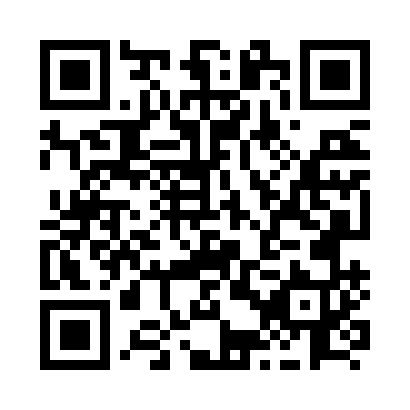 Prayer times for Glenellen, Saskatchewan, CanadaWed 1 May 2024 - Fri 31 May 2024High Latitude Method: Angle Based RulePrayer Calculation Method: Islamic Society of North AmericaAsar Calculation Method: HanafiPrayer times provided by https://www.salahtimes.comDateDayFajrSunriseDhuhrAsrMaghribIsha1Wed3:445:431:106:188:3910:372Thu3:415:411:106:198:4010:403Fri3:385:391:106:208:4210:434Sat3:355:371:106:218:4310:465Sun3:325:351:106:228:4510:496Mon3:295:331:106:238:4710:527Tue3:265:321:106:248:4810:558Wed3:235:301:106:258:5010:579Thu3:205:281:096:268:5211:0010Fri3:185:271:096:278:5311:0111Sat3:175:251:096:288:5511:0212Sun3:175:231:096:298:5611:0313Mon3:165:221:096:308:5811:0414Tue3:155:201:096:318:5911:0515Wed3:145:191:096:319:0111:0516Thu3:145:171:096:329:0211:0617Fri3:135:161:106:339:0411:0718Sat3:125:151:106:349:0511:0819Sun3:125:131:106:359:0711:0820Mon3:115:121:106:369:0811:0921Tue3:105:111:106:379:1011:1022Wed3:105:091:106:379:1111:1123Thu3:095:081:106:389:1211:1124Fri3:095:071:106:399:1411:1225Sat3:085:061:106:409:1511:1326Sun3:085:051:106:409:1611:1327Mon3:075:041:106:419:1711:1428Tue3:075:031:106:429:1911:1529Wed3:065:021:116:439:2011:1530Thu3:065:011:116:439:2111:1631Fri3:065:001:116:449:2211:17